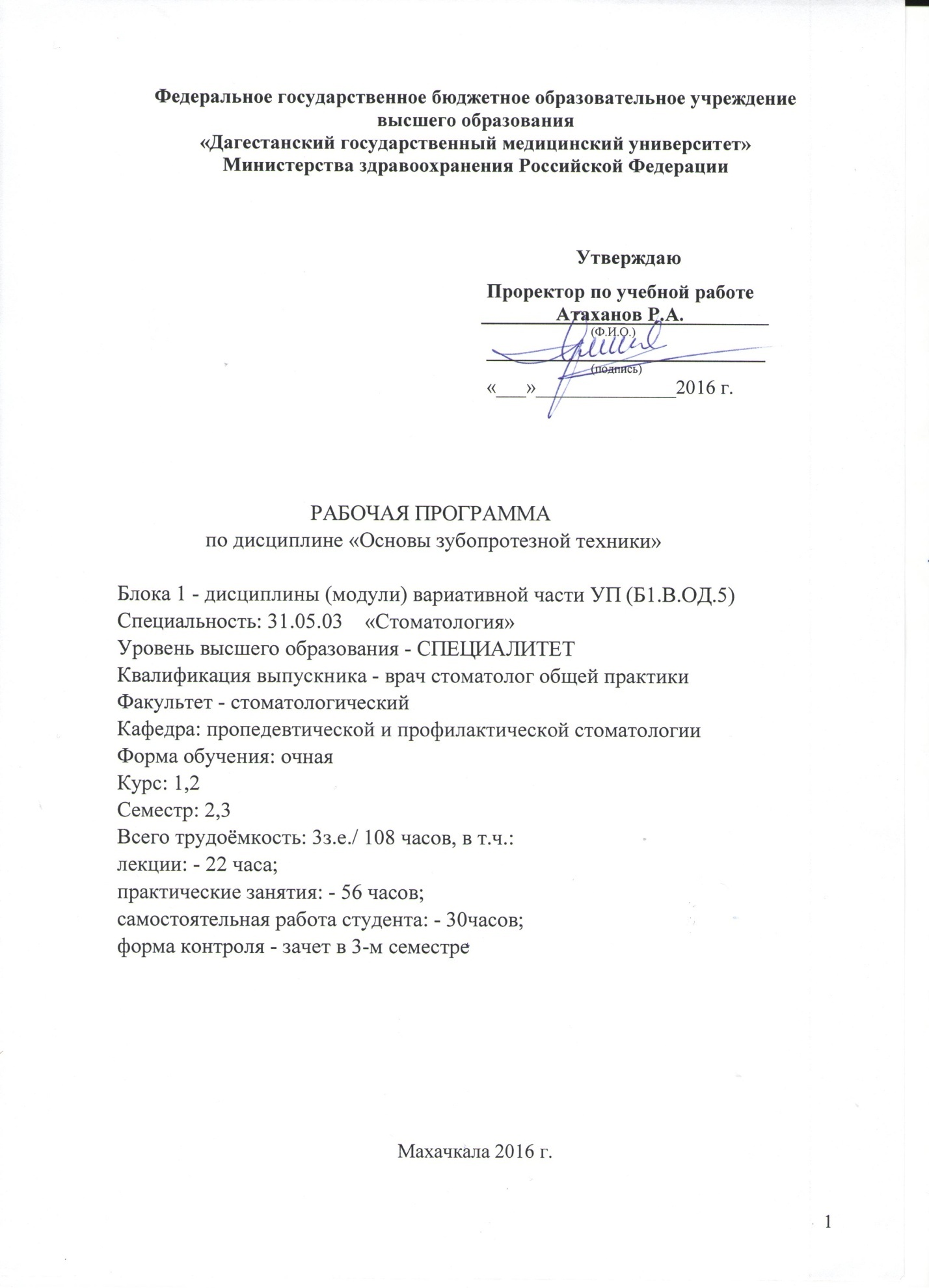 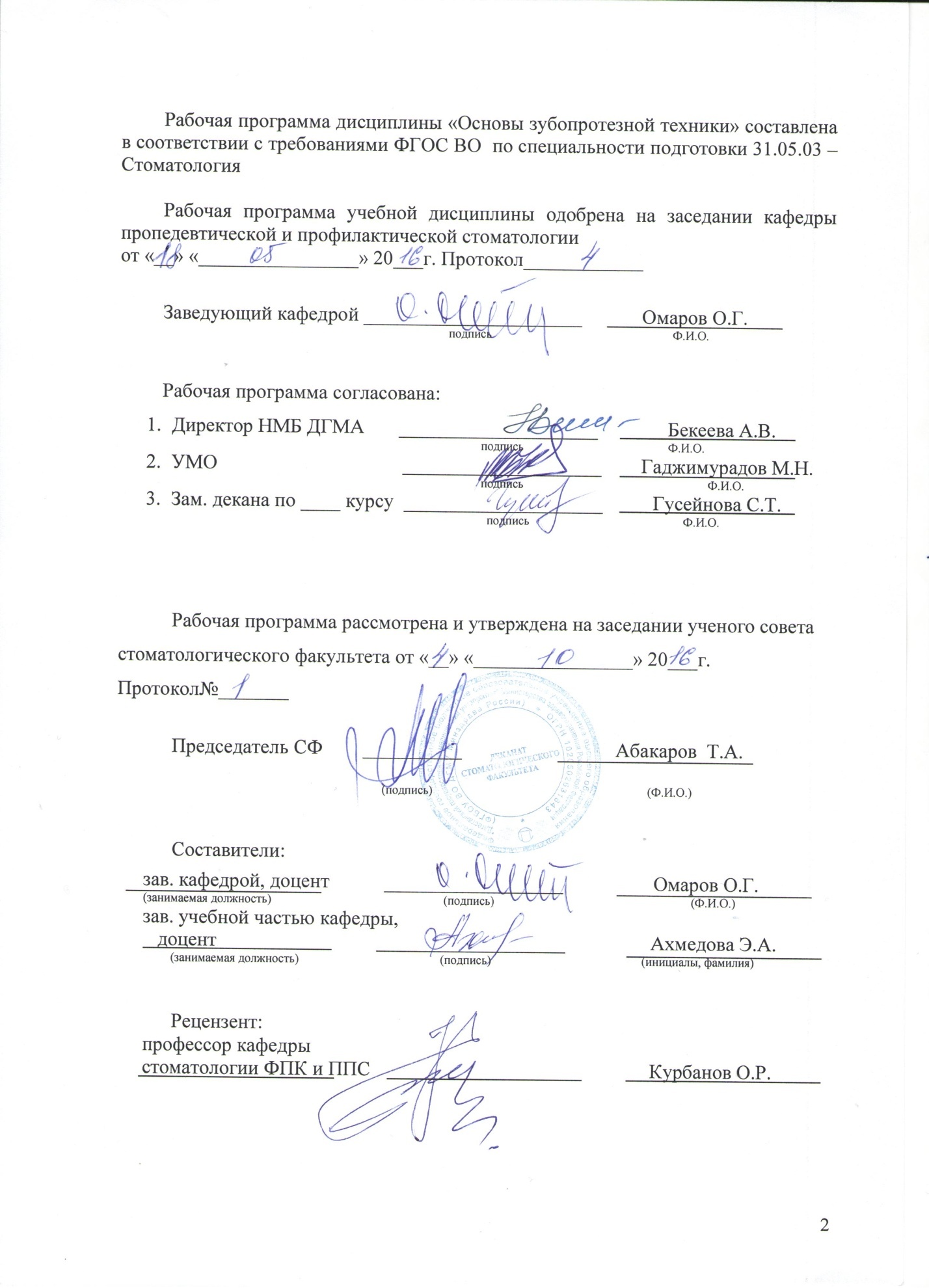 ПОЯСНИТЕЛЬНАЯ ЗАПИСКА       Рабочая программа дисциплины разработана в соответствии с федеральным государственным образовательным стандартом высшего  образования  (ФГОС ВО) по специальности «Стоматология» (2016 г.) с учетом рекомендаций учебной программы дисциплины.Цель и задачи освоения дисциплины1.1. Целью освоения дисциплины«Основы зубопротезной техники» являются формирование представления, знания и умения о технологии несъемных и съемных протезов:изучение организации зуботехнического производства по изготовлению несъемных и съемных протезов;показания и противопоказания к их изготовлению;положительные и отрицательные свойства;методики и клинико-лабораторные этапы изготовления;современные методы изготовления различных видов несъемных и съемных протезов.1.2. Задачами освоения дисциплины являются:обучение студентов принципам работы на зуботехническом оборудовании, инструментариями, стоматологическими материалами, используемыми в зубопротезной технике и производстве;знание общего представления об анатомических особенностях зубочелюстной системы;знание основных законов физики, химии (в пределах школьной программы), основных свойств конструкционных материалов (материаловедение);знание анатомического строения зубочелюстной системы;умение обращаться с электроприборами, открытым пламенем, моделировочными материалами и др.Место дисциплины в структуре основной образовательной программы.Учебная дисциплина «Основы зубопротезной техники» относится к вариативной части блока 1 «Дисциплины (модули)» Б1.В.ОД.5 и изучается на 2, 3 семестрах.Для изучения модуля необходимы знания, умения и навыки, формируемые предшествующими дисциплинами/практиками: Обучение студентов осуществляется на основе преемственности знаний и умений, полученных в курсе предшествующих дисциплин:история медицины (знать выдающихся деятелей медицины и здравоохранения, выдающиеся медицинские открытия, влияние гуманистических идей на медицину: уметь оценить взаимосвязь общественно-экономического развития общества с достижениями науки для оценки уровня развития медицины изучаемого периода; иметь навыки работы с научной литературой, поиска различных изданий, написания рефератов, курсовых работ и их оформления); иностранный язык (знать лексический минимум общего и терминологического характера, владеть иностранным языком в объеме, необходимом для возможности получения информации из зарубежных источников): латинский язык (умение ориентироваться в названиях таксономических групп микроорганизмов, знать основную медицинскую и фармацевтическую терминологию на латинском языке);физика, математика (устройство оптического и электронного микроскопов, разрешающая способность линз; строение биомембран, механизмы активного и пассивного транспорта веществ через мембрану: люминесцентные и радиоактивные метки и зонды):медицинская информатика (математические методы решения интеллектуальных задач и их применение в медицине);химия (основы теории химических процессов; строение и химические свойства основных классов биологически важных веществ);биологическая химия ‒ биохимия полости рта (структура и функции липидов, полисахаридов, белков и нуклеиновых кислот, биохимические механизмы жизни микро- и макроорганизма);биология (принципы номенклатуры и таксономии организмов, структура и функция гена, законы генетики, её значение для медицины, закономерности наследственности и изменчивости в индивидуальном развитии как основы понимания патогенеза и этиологии заболеваний человека, основные понятия и проблемы биосферы и экологии, феномен паразитизма и биоэкологические заболевания);анатомия человека ‒ анатомия головы и шеи (основные закономерности развития и жизнедеятельности организма на основе структурной организации клеток, тканей и органов);гистология, эмбриология, цитология ‒ гистология полости рта (гистологические аспекты дифференциации органов и тканей);нормальная физиология ‒ физиология челюстно-лицевой области (физиологические особенности строения и развития здорового организма).	Изучение дисциплины необходимо для знаний, умений и навыков, формируемых последующими дисциплинами/практиками: терапевтическая стоматология, стоматология детского возраста, профилактическая стоматология, хирургическая стоматология.2.1. Междисциплинарные связи дисциплиныс последующими дисциплинами ООПВ результате освоения дисциплины  студент  должен:ЗНАТЬ:организацию зуботехнического производства по изготовлению несъемных и съемных протезов;все виды и конструктивные особенности несъемных и съемных протезов;клинические и лабораторные этапы изготовления протезов различных конструкций;особенности изготовления временных пластмассовых коронок и мостовидных протезов;этапы изготовления штампованных коронок и штампованно-паянных конструкций;виды промывной части мостовидного протеза;технологические свойства конструкционных и вспомогательных материалов для изготовления данного вида конструкций;положительные и отрицательные качества штампованных коронок и штампованно-паяных конструкций;показания и противопоказания к применению данного вида протезов;этапы изготовления цельнолитых коронок и мостовидных протезов;виды стоматологических сплавов, применяемых  для изготовления данного вида протезов;положительные и отрицательные качества цельнолитых коронок и мостовидных протезов;показания и противопоказания к применению данного вида протезов;особенности технологических этапов цельнолитых коронок и мостовидных протезов с пластмассовой облицовкой;положительные и отрицательные качества данного вида протезов;показания и противопоказания к применению данного вида протезов;виды керамических масс;технологические этапы металлокерамических зубных протезов;положительные и отрицательные качества;показания и противопоказания к применению данного вида протезовназначение, виды и технологические этапы культевых и штифтовых вкладок;область применения и технологические особенности вкладок, замещающих дефекты твердых тканей зубов;технологические особенности мостовидных протезов с опорами на вкладки;область применения и особенности изготовления цельнолитых телескопических коронок;область применения и технологические особенности цельнолитых зубных протезов.УМЕТЬ:пользоваться основным лабораторным инструментом и оборудованием;изготовить диагностическую и рабочую гипсовую модель для разных видов несъемных и съемных протезов;смоделировать коронковую часть зуба;смоделировать восковую композицию каркаса несъемного зубного протеза;гипсовать восковую композицию несъемного зубного протеза в кювету;замещать воск пластмассой;шлифовать и полировать поверхности пластмассовых коронок мостовидных протезов;моделировать восковую композицию для изготовления штампованных коронок и штампованно-паяных мостовидных протезов;осуществлять подбор гильз;производить штамповку коронок;производить обжиг и отбеливание штампованных коронок;производить спайку деталей штампованно-паяных протезов;шлифовать и полировать поверхности штампованно-паяных протезов;изготовить разборную гипсовую модель;моделировать воском каркас цельнолитой коронки и мостовидного протеза; литниковую систему;замещать воск металлом;припасовать на рабочую модель, шлифовать и полировать металлические коронки и мостовидные протезы;моделировать восковую композицию каркаса цельнолитых коронок и мостовидных протезов с пластмассовой облицовкой;наносить пластмассовую облицовку на цельнолитые металлические каркасы протезов;изготовить пластмассу, штампованные коронки, литые, литые с облицовкой, металлокерамические, восстановительные вкладки (литье), культевую штифтовую вкладку;моделировать каркас металлокерамических коронок и мостовидного протеза;наносить керамическую облицовку на металлические каркасы протезов;изготавливать индивидуальную  литую культевую вкладку;изготавливать из пластмассы  или композитного материала вкладки типа МОД (overlay);отмечать на моделях границы базиса съемного протеза;изготовить восковой базис с окклюзионными валиками;изолировать торус и экзостозы при изготовлении пластиночного протеза;гипсовать модели в окклюдатор;осуществлять подбор и постановку искусственных зубов;гипсовать восковую конструкцию протеза в кювету;осуществлять формовку и полимеризацию пластмассы;шлифовать и полировать съемные протезыВЛАДЕТЬ:техникой моделирования коронок зубов из гипса;техникой изготовления протезов при  дефектах коронковой части зуба;техникой изготовления несъемных протезов при  дефектах зубных рядов;техникой изготовления съемных пластиночных пластмассовых протезов;навыками изготовления рабочих моделей, гипсование моделей всех групп в окклюдатор, артикулятор, моделирование анатомической формы зубов, моделировка каркаса любого мостовидного протеза, каркаса металлокерамического протеза.3. Компетенции обучающегося, формируемые в результате освоения учебной дисциплиныОПК-6: готовностью к ведению медицинской документацииОПК-7: готовностью к использованию основных физико-химических, математических и иных естественнонаучных понятий и методов при решении профессиональных задач4. Образовательные технологииВ рамках изучения дисциплины «Основы зубопротезной техники» обучение студентов проводится на лекциях, аудиторных (практических) занятиях, а также в результате самостоятельного изучения отдельных тем.Занятия проводятся с использованием следующих методов обучения:объяснительно-иллюстративный.В рамках изучения дисциплины проводятся следующие разновидности лекций: академическая.Проводятся следующие разновидности аудиторных (практических) занятий: работа с наглядным пособием, наблюдение, дискуссия, демонстрация, беседа, опыт, контрольное занятие.Внеаудиторная (самостоятельная) работа обучающихся включает следующие виды учебной деятельности: работа с учебниками и монографиями, конспектирование, упражнения, решение тестов и задач, подготовка ответов на вопросы, подготовка реферата.5. Формы промежуточной аттестацииОбщая итоговая оценка, которую студент получает в конце третьегосеместра, складывается из:текущей за второй и третий семестры;промежуточного успеваемости контроля в форме зачета. Оценки текущей успеваемости складываются из посещения практических занятий и выполнения практических работ.     6. Учебная программа дисциплины: основы зубопротезной техникиСодержание дисциплины:Структура и содержание учебной дисциплины7.1. Общая трудоемкость составляет 3/108часовОбъем дисциплины и виды учебной работы7.2Тематический план лекций7.3 Тематический план практических занятий  (2 семестр) Тематический план практических занятий  (3 семестр)Перечень работ, обязательных для выполненияМоделирование 13, 12, 11, 35, 36 зубаПластмассовые несъемные протезы, мостовидные протезы с опорой на 16,14, каппа 13, 12, 11, 21, 22, 23Штампованные паянные коронки 45, 46Моделирование 21,22,23,41,42,43, одиночные коронкиМостовидный протез с опорой наЛитой мостовидный протез с опорой наЛитой мостовидный протез с опорой на 36, 24(облицовываем 24, 25)Литые коронки, облицованные пластмассой 11, 12Металлокерамический мостовидный протез с опорой на 24, 26Металлокерамические коронки на 11, 12Частичный съемный пластиночный протез на верхней челюстиЧастичный съемный пластиночный протез на нижней челюстиАудиторская самостоятельная работаАнатомия челюстей. Верхняя челюсть. Нижняя челюсть. Зубные ряды. Строение коронковой части зубов – 3 часа.Моделирование воском формы коронок зубов на моделях – 4 часа. Моделирование – восстановление анатомической формы зубов на гипсовых блоках – 4 часа.Техника моделирования промежуточной части штампованно-паяных мостовидных протезов. Виды промежуточной части – 4 часа.ИТОГО: 15 часовВнеаудиторская самостоятельная работаРабота с литературными и иными источниками по изучаемому разделу, в том числе в интерактивной форме – 6 часовВыполнение заданий, предусмотренных рабочей программой (рисунков по анатомии зубов, типографии полости зубов, моделирование зубов из различных материалов) – 6 часовРабота с электронными образовательными ресурсами, размещенными на образовательном портале университета – 3 часа.ИТОГО: 15 часовОценочные средства для текущего контроля и промежуточной аттестации по итогам успеваемостиПримерная тематика рефератовУстройство и оборудование зуботехнической лаборатории. Рабочее место зубного техникаМетоды оценки жевательной эффективности. Краткая история вопроса. Жевательные пробы. Одонтопародонтограмма.Гипс. Классификация. Методика  изготовления гипсовой модели. Назначение требования.Техника безопасности при работе с кислотами. Отбеливание. Состав. Техника отбеливания коронок.Сравнительная характеристика литых коронок и мостовидных протезов со штампованными конструкциями. Обзор этапов изготовления.Вкладки: окклюзионные (О),  медиа-окклюзионные (МО), медиа-окклюзионно-дистальные (МОД) (inley, onlay, overlay).Словарь терминов (глоссарий)Апроксимальная поверхность – боковая, поверхность, контактирующая с соседними зубамиАбразив – материалы для шлифования и полирования, представляющие собой мелкозернистые, порошкообразные вещества высокой твердостиАгент сшивающий – мономер, содержащий две или более группы в молекуле, способные к полимеризацииАльгинатные материалы –Абразивные материалы –Аттачмены– замковое крепление для фиксации  протезаВнутреннее напряжение – Аффинаж – технологический процесс для извлечения чистого золота из сплавов или его очистки от примесейБюгель – это дуга, бюгельный протез – дуговой протезВодопоглощение – способность материала впитывать и удерживать в своих порах влагуВодостойкость – способность материала сохранять свои эксплуатационные свойства при длительном воздействии водыВоск липкий – хрупкий полимерный материал, содержащий воскВолочение – технологический процесс обработки металлаВязкость – способность газов и жидкостей оказывать сопротивление действию внешних сил, вызывающих их течениеГальванизм – возникновение электрического потенциала в полости рта, вызванное контактом разнородных металловГидроколлоид– коллоидная система, в которой жидкой фазой является водаГлазурование – нанесение стекловидно-декоративного покрытия на керамику, закрепленное обжигом. Диметакрилат – метакриловый мономер с реакционными или полимеризационноспособными группами на обоих концах молекулыЗакалка – термическая обработка материалов, заключающаяся в нагревеИстираемость– способность материала изменяться в объеме и массе под действием истирающих усилийКатализаторы – вещества, ускоряющие химические реакцииКерамика – изделия и материалы, полученные спеканием глин и их смесей с минеральными добавками или оксидамиКовка – процесс обработки металлаКовкость – способность  изменять формуКоррозия – разрушение твердых тел (разъедание)Крампон– фиксирующий проволочный элементКрасители – вещества органического происхождения, растворимые в воде или в жирах и различных органических растворителяхКручение – вид нагружения, при котором в поперечном сечении образца возникает только крутящий моментКювета – коробка, состоящая из четырех разъемных частейЛиквация – разжижение, плавлениеЛитье – процесс получения изделий путем заливки расплавленного материала в литейную формуМономер – низкомолекулярное вещество, многократно повторяющееся в полимерной цепиНаклеп – упрочнение металла под действием пластической деформацииОбжиг – продолжительное нагревание и выдержка различных материалов при температуре ниже температуры их плавленияОблицовка – покрытие поверхности изделия природным или искусственным материаломОтбеливание – процесс удаления окалины с металла с помощью растворяющих ее смесейОтверждение – переход вещества из вязкотекущего состояния в твердоеОтжиг – термическая обработка материалов путем нагрева до определенной температурыОтливка – заготовка изделия, полученная при заливке жидкого материала в литейную формуПаковка – заполнение формы в тестообразном состоянииПаяние – процесс соединения деталей и получение неразъемного соединения путем нагрева места соединения и заполнения зазораПрикатка– технологический процесс, основанный на текучести материала при приложении усилияСополимер – полимер, содержащий два или более типов элементарных звеньев в полимерной цепиУсадка – уменьшение линейных размеров и объема тела при его затвердевании, охлаждении, храненииФорфор– белая полупрозрачная керамика, которую обжигают до глазурованного состоянияФлюс – вещество (бура, борная кислота, хлористые и фтористые соли), которое способствует течению припоя на поверхности спаиваемых металлических деталей, благодаря очистке поверхности и удалению оксидовФормовка – процесс получения формы для литья, а формовочная масса служит материалом для этой формыШлифование – обработка поверхности изделия абразивными инструментамиШтамповка – процесс обработки металла, при котором изменение формы строго ограничено формами штампа. Тестовые задания1. МОД – это полость, формируемая на:1) жевательной поверхности зуба2) жевательной и вестибулярной поверхностях зуба3) передней и задней контактных поверхностей4) медиально-окклюзионно-дистальной поверхности2. Штампованные коронки изготавливают из следующих материалов:1) пластмассы2) сплава золота 750о пробы3) сплава на основе серебра и палладия4) сплава КХС3. Стоматологический фарфор получают из:1) полевого шпата2) кварца3) каолина4) верно 1 и 25) верно 1, 2 и 34. Конструкционными материалами в ортопедической стоматологии являются:1) гипс2) воск3) оттискные массы4) керамические массы5) гипс и воск5. Фарфоровая масса для металлокерамики заключает в себе:1) грунтовую, дентинную и эмалевую массу2) грунтовую и эмалевую массу3) грунтовую и дентинную массу 6. Тугоплавкий высокотемпературный фарфор обычно используется для изготовления:1) искусственных зубов для съемных протезов2) искусственных коронок3) вкладок 7. Температура плавления хромо-никелевого сплава:1) 150оС2) 1150оС3) 1350оС4) 1450оС5) 1700оС8. Коронки из нержавеющей стали спаивают:1) оловом2) серебряным припоем3) золотым припоем4) никелем5) оловом и никелем9. Конструкционными материалами в ортопедической стоматологии являются:1) оттискные массы2) гипс3) воск4) кобальтохромовые сплавы5) оттискные массы и гипс10. Конструкционными материалами в ортопедической стоматологии являются:1) воски2) гипс3) оттискные массы4) сплавы на основе золота5) верно 1 и 211. Литые коронки изготавливают из сплава:1) никель-хромового2) золота 900о пробы3) кобальтохромового (КХС)4) серебряно-палладиевого (ПД-190)12. Для изготовления штампованных коронок применяют сплавы золота пробы:1) 375о2) 585о3) 750о4) верно 1 и 313. Базисный воск выпускается в виде:1) пластинок толщиной 1,8 мм2) кубиков3) круглых палочек4) квадратных палочек5) пластинок округлой формы14. Для восстановления анатомической формы зуба на гипсовой модели при изготовлении искусственных коронок применяют воск:1) базисный2) липкий3) моделировочный4) ливакс5) верно 1 и 215. Какой из видов воска применяется для прокладок на моделях при изготовлении каркасов дуговых протезов:1) базисный2) моделировочный3) профильный4) липкий5) бюгельныйВопросы для подготовки по темам (для текущего и промежуточного контроля)Помещения зуботехнической лаборатории. Рабочее место зубного техника.Техника безопасности и профилактика профессиональных заболеваний.Анатомическое строение зубов верхней и нижней челюстей.Общее описание зубов и строение их коронковой части. Строение коронковой части клыков верхней челюсти.Строение коронковой части резцов верхней челюсти.Строение коронковой части премоляров верхней челюсти.Строение коронковой части моляров верхней челюсти.Строение коронковой части резцов нижней челюсти.Строение коронковой части клыков нижней челюсти.Строение коронковой части премоляров нижней челюсти.Строение коронковой части моляров нижней челюсти.Моделирование из гипса коронки центрального резца верхней челюсти.Моделирование из гипса коронки бокового резца верхней челюсти.Моделирование из гипса коронки клыка верхней челюсти.Моделирование из гипса коронки первого премоляра верхней челюсти.Моделирование из гипса коронки второго премоляра верхней челюсти.Моделирование из гипса коронки первого моляра верхней челюсти.Моделирование из гипса коронки второго моляра верхней челюсти.Моделирование из гипса коронки резцов нижней челюсти.Моделирование из гипса коронки клыка нижней челюсти.Моделирование из гипса коронки первого премоляра нижней челюсти.Моделирование из гипса коронки второго премоляра нижней челюсти.Моделирование из гипса коронки первого моляра нижней челюсти.Моделирование из гипса коронки второго моляра нижней челюсти.Прикус. Понятие. Виды прикуса и их характеристика.Артикуляция и окклюзия. Виды окклюзии. Рабочая и балансирующая стороны.Окклюзия, ее виды. Центральная окклюзия(понятие). Признаки центральной окклюзии ортогнатического прикуса.Мышцы, приводящие в движение нижнюю челюсть. Их деление по функциям.Методы определения жевательной эффективности.8. Материально-техническое обеспечение дисциплиныПеречень помещений, необходимых для проведения аудиторских занятий по дисциплине:а) учебные комнатыб) зуботехническая лаборатория (мини)в) лекционный залПеречень оборудования, необходимого для проведения аудиторских занятий: доска, маркеры, наглядные пособия, набор таблиц.КАРТАматериально-технической обеспеченностидисциплины «Основы зубопротезной техники» по специальности 31.05.03 – «Стоматология» форма обучения – очная           9. Научно-исследовательская работа студентаВ процессе изучения дисциплины студент изучает дополнительную литературу, используя литературное обеспечение вузовской библиотеки и интернет ресурсы с целью сбора современной научно-технической информации по планируемой УИРС. Изучает достижения российских и зарубежных исследователей по интересующей тематике, достижения в нано-технологии и генной инженерии по разработке новейших методик и способов диагностики инфекционных заболеваний.Проводит расширенный патентный поиск для выявления усовершенствованных методов диагностики. Участвует в работе студенческого научного кружка. Овладевает навыками проведения научных исследований, обработки полученных результатов. Проводит статистическую обработку данных с использованием новейших статистических компьютерных программ.По итогам научно-исследовательской работы студент выступает с докладом, используя мультимедийную презентацию на конференциях молодых ученых и т.д. По итогам студент может подать на получение гранта для продолжения научных исследований. Список литературы, рекомендуемой к использованиюа) Основная литератураЗубопротезная техника. Учебник под ред. М.М.Расулова, Т.И.Ибрагимова, И.Ю.Лебеденко. – М.: ГЕОТАР – Медицина, 2011. Зубопротезная техника. В.Н.Копейкин, Л.М.Демнер. М., 2003. Смирнов Б.А., Щербаков А.С. Зуботехническое дело в стоматологии. М.: АНМИ, 2006.б) Дополнительная литератураКолесников Л.Л., Лебеденко И.Ю., Арутюнов С.Д. Анатомия, физиология и биомеханика зубочелюстной системы. Учебник. – М.: ГЕОТАР – Медицина, 2009.Ортопедическая стоматология. Фантомный курс. Учебник. Жулев Е.Н. МИА, 2011.Ортопедическое лечение дефектов коронок зубов искусственными коронками. Наумович С.А., 2006.Трезубов В.Н., Щербаков А.С., Мишнев Л.М. Ортопедическая стоматология. Факультетский курс. Под редакцией Трезубова В.Н. Издание 6-е, СПб «Фолиант», 2006.Ортопедическая стоматология: Руководство для врачей, студентов вузов и медучилищ. Аболмасов Н.Г., Бычков В.А., 2010Окклюзия и клиническая практика. И.Клинберг, Р.Джагер. 2008.Изготовление металлокерамических конструкций (практический атлас). Морд А.Б., 2007.Современная эстетическая стоматология. Чикунов С.О.. М., 2007.Современные технологии протезирования. ХеннингВульфес, 2004.Наименование обеспечиваемых дисциплинСе-местрРаздел дисциплины (модуль/раздел/тема тематического плана)Раздел дисциплины (модуль/раздел/тема тематического плана)Раздел дисциплины (модуль/раздел/тема тематического плана)Раздел дисциплины (модуль/раздел/тема тематического плана)Раздел дисциплины (модуль/раздел/тема тематического плана)Раздел дисциплины (модуль/раздел/тема тематического плана)Раздел дисциплины (модуль/раздел/тема тематического плана)Раздел дисциплины (модуль/раздел/тема тематического плана)Раздел дисциплины (модуль/раздел/тема тематического плана)Раздел дисциплины (модуль/раздел/тема тематического плана)Наименование обеспечиваемых дисциплинСе-местр12345678910Ортопедическая стоматология2-10++++++++++Челюстно-лицевое протезирование5-10+++Ортодонтия 4-8++++++++++№Наименование раздела дисциплиныСодержание раздела в дидактических единицахКол-во часовФорм.комп.Организация зуботехнического производстваУстройство, оборудование зуботехнической лаборатории. Рабочее место зубного техника. Инструментарий. Основы техники безопасности в зуботехнической лаборатории. Работа с газовыми и бензиновыми горелками, основы противопожарной безопасности. Работа с электрическими приборами. Основы гигиены труда и эргономики. Вентиляция и освещение зуботехнической лаборатории.12ОПК-6ОПК-7Основы ортопедического леченияОбщее описание зубов, строение их коронковой части. Основы моделирования. Анатомо-функциональное строение зубных рядов, их форма. Строение височно-нижнечелюстного сустава. Топографические взаимоотношения элементов ВНЧС. Понятия окклюзионной плоскости и окклюзионной поверхности, окклюзионные кривые. Биомеханика зубочелюстно-лицевого аппарата. Оттискные материалы. Классификация. Назначение. Методика получения оттиска и оценка его качества.4ОПК-6ОПК-7Техника изготовления пластмассовых коронок и мостовидных протезовПластмассовые коронки и мостовидные протезы. Временные протезы.8ОПК-7Техника изготовления штампованных коронок и штампованно-паяных мостовидных протезов.Штампованные коронки. Особенности препарирования зубов. Положительные и отрицательные качества данного вида протезов. Обзор клинико-лабораторных этапов изготовления. Материалы, применяемые для изготовления. Воск, легкоплавкий металл, отбел, полировочные пасты, инструменты. Методика обработки гипсовых штампов и изготовление штампов из легкоплавкого металла. Штампованные короткие пластмассовой облицовкой. Штампованно-паяный мостовидный протез. Особенности изготовления мостовидных протезов из благородных сплавов.8ОПК-7Техника изготовления цельнолитых протезов и цельнолитых протезов с пластмассовой облицовкой. ВкладкиМетодики препарирования зубов для изготовления цельнолитых несъемных протезов. Рабочие модели.  Методы изготовления разборных моделей. Литые коронки и мостовидные протезы, вкладки. Литые коронки и мостовидные протезы, облицованные пластмассой и композитными материалами.Культевые штифтовые вкладки.8ОПК-7Металлокерамические протезыМеталлокерамические протезы. Обзор этапов изготовления металлокерамических протезов. Механические, физические, технологические свойства сплавов металлов и керамических масс. Методика моделирования опорных коронок и промежуточной части в зависимости от конструкции.4ОПК-7Технология изготовления съемных пластиночных протезовСъемные пластиночные протезы. Методы фиксации съемных протезов. Виды кламмеров, их расположение в пластиночных протезах, техника изготовления. Бюгельные протезы2ОПК-7Шинирующие несъемные протезыШинирующие протезы (лечебные аппараты). Временные и постоянные шины, применяемые при лечении болезней парадонта. Виды шинирующих лечебных аппаратов. Современные конструкции шинирующих лечебных аппаратов. Материалы и методики, применяемые для изготовления. Показания и противопоказания к применению.2ОПК-7Современные технологии в зубопротезной техникеМетодики изготовления цельнокерамических коронок,
вкладок, накладок (виниров) и мостовидных протезов. Припасовка протеза на модели. Применение имплантатов в клинике ортопедической стоматологии. Основные виды имплантатов.ОПК-7Видучебной работыВсего часовСеместрыСеместрыВидучебной работыВсего часовIIIIIАудиторные занятия (всего),  в том числе785028Лекции (Л)22148Практические занятия (ПЗ)563620Самостоятельная работа (СРС)30228Вид промежуточной аттестациизачетОбщая трудоемкость: часы                                       зачетные единицы10837236№Раздел дисциплиныКол-во часов1.Организация зуботехнического производства22.Основы ортопедического лечения23.Техника изготовления пластмассовых коронок и мостовидных протезов24.Техника изготовления штампованных коронок и штампованно-паяных мостовидных протезов45.Техника изготовления цельнолитых протезов и цельнолитых протезов с пластмассовой облицовкой26.Техника изготовления вкладок7.Металлокерамические протезы28.Техника изготовления съемных протезов49.Шинирующие протезы210.Современные технологии в зубопротезной технике2ИТОГО22№ТемаКол-во часовФорм.комп.1.Устройство, оборудование зуботехнической лаборатории.  Рабочее место зубного техника. Инструментарии. Техника безопасности, основы гигиены труда.
ования. 008. иа .ник. / Под ред. ,ологии. / Под ред. су терапевтической стоматологии. орая принаждлдежала бы ей по Закону, Конс4ОПК-6ОПК 72.Основы анатомии и физиологии жевательного аппарата. Морфофункциональное строение зубов. Общее описание зубов и строение их коронковой части. Основы моделирования.   4ОПК-6ОПК 73.Биомеханика жевательного аппарата. Зубные ряды и их соотношение, виды прикуса. Артикуляция, окклюзия, движение нижней челюсти. Методы оценки жевательной эффективности.4ОПК-6ОПК 74.Методы обследования пациента. Основные и дополнительные методы обследования пациента. Показания  и противопоказания к зубному протезированию.2ОПК-6ОПК 75.Основные виды ортопедических конструкций зубных протезов по способу давления, крепления, функциональной нагрузке, по передаче жевательного давления, по видам конструкционного материала, челюстно – лицевые аппараты. Оттискные материалы. Классификация, назначение. Методы получения оттисков и оценка качества.2ОПК 76.Гипс и его классификация. Методика получения оттиска и оценка его качества.  Методы  изготовления  гипсовой модели.2ОПК 77.Техника изготовления пластмассовых коронок и мостовидных протезов. Показания и противопоказания к применению. Положительные и отрицательные качества.   Этапы  изготовления, материалы.2ОПК 78.Методика гипсовки восковой композиции в кювету. Замена воска на пластмассу. Полимеризация пластмасс. Этапы полимеризации. Виды пористости и ее причина, методы устранения пористости. Способы извлечения протеза из кюветы. Обработка, шлифовка и полировка. 2ОПК 79.Техника изготовления вкладок. Прямой и обратный методы изготовления   вкладок.  2ОПК 710.Методика обработки гипсовых штампов  и изготовление штампов из легкоплавкого металла. Подбор гильз.  Техника работы с аппаратом «Самсон».2ОПК 711.Техника безопасности при работе с кислотами. Отбеливание. Состав, техника отбеливания коронок. Окончательная обработка коронок.2ОПК 712.Техника изготовления штампованных коронок с пластмассовой облицовкой. Показания и противопоказания. Их положительные и отрицательные качества. Обзор клинико – лабораторных этапов изготовления.  Материалы.2ОПК 713.Техника изготовления штампованно - паяных мостовидных протезов. Показания и противопоказания. Их положительные и отрицательные качества данного протеза. Клинико–лабораторные этапы. Материалы,  оборудование.2ОПК 714.Техника изготовления цельно – литых коронок и мостовидных протезов. Показания и противопоказания. Сравнительная характеристика со штампованно – паянными и пластмассовыми конструкциями. Обзор клинико – лабораторных этапов изготовления.   Материалы, оборудование.  Назначение и применение.2ОПК 715.Литье коронки и  цельнолитых  мостовидных протезов с пластмассовой облицовкой и композитных материалов. Показания и противопоказания. Применение. Материалы.  Положительные и отрицательные качества.  Сравнительная характеристика.2ОПК 7ИТОГО   36№п/пТемаКол-во часовФорм.комп.1.Металлокерамические протезы. Показания и противопоказания. Требования к оттискам. Положительные и отрицательные качества.2ОПК-72.Этапы изготовления металлокерамических протезов. Особенности моделиования каркаса.2ОПК-73.Методика моделирования опорных коронок и промежуточной части. Наложения литниковой системы. Перевод восковой композиции в металл.4ОПК-74.Технология изготовления съёмных пластиночных протезов. Показания и противопоказания. Положительные и отрицательные качества. Сравнительная характеристика.2ОПК-75.Материалы и оборудование применяемые для изготовления сьемных протезов. Изготовление сьемных протезов. Изготовление рабочих и вспомогательных моделей. Изготовление воскового базиса с окклюзионными валиками. Загипсовка моделей в окклюдатор.2ОПК-76.Методы фиксации сьемных протезов. Виды кламмеров. Техника изготовления.4ОПК-77.Бюгельные (дуговые) протезы. Кламмерные системы. Основы выбора видов кламмеров.2ОПК-78.Постановка зубов и изготовление базиса бюгельного протеза. Обработка, шлифовка, полировка.2ОПК-79.Шинирующие несъёмные протезы. Временные и постоянные шины. Материалы, методики. Показания.2ОПК-710.Современные технологии в зубопротезной технике. Методики изготовления цельнокерамических коронок, вкладок, накладок и мостовидных протезов. Показания и противопоказания. Оборудование, инструменты.2ОПК-7ИТОГО:      24      24№п/пНаименованиеКол-воФорма использованияОборудованиеОборудованиеОборудованиеОборудованиеРабочий стол преподавателя со стулом1Проведение практических занятийСтул16-//-Шкаф1-//-Набор наконечников (прямой, угловой)16-//-Фантом с набором зубов3-//-Паяльный аппарат 1-//-Лоток для инструментов16-//-Гарнитур пластмассовых зубов6-//-Газовая горелка1-//-Кювета большая и маленькая2-//-Мензурка стеклянная2-//-Артикулятор, окклюдатор6-//-Наковальня4-//-Шлейф-мотор1-//-Аппарат для обрезки моделей1-//-Пресс для штамповки коронок1-//-Перечень инструментов, необходимых для практических занятий по дисциплинеПеречень инструментов, необходимых для практических занятий по дисциплинеПеречень инструментов, необходимых для практических занятий по дисциплинеПеречень инструментов, необходимых для практических занятий по дисциплинеНаконечник прямой16Наковальня4Окклюдатор4Молоток зуботехнический10Лоток почкообразный16Шпатель зуботехнический4Шпатель стоматологический16Пинцет стоматологический16Нож гипсовый4Расходные материалыБоры стальные цилиндрические50Фрезы зуботехнические20Круги шлифовальные карборундовые50Круги шлифовальные для шлейфа10Карборундовые головки50Щетки щетинные зуботехнические4Паста Гоя (полировочная)4Лак разделительный2 фл.Спирт  этиловый1 лГарнитур искусственных зубов6Зубы литые жевательные для верхней челюсти20Зубы литые жевательные для нижней челюсти20Зубы литые фронтальные для нижней челюсти20Гильзы200Легклоплавкий металл10Химические карандаши10Серебряный припой2Кламмера стальные100Пластмасса «Протакрил»2Пластмасса «Синма-М»2Гипс медицинский20Воск базисный6Воск моделировочный10Воск бюгельный1 пач.Воск липкий1 пач.